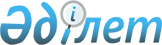 О внесении изменений и дополнения в решение маслихата от 21 декабря 2012 года № 71 "О районном бюджете Карасуского района на 2013-2015 годы"
					
			Утративший силу
			
			
		
					Решение маслихата Карасуского района Костанайской области от 11 июля 2013 года № 132. Зарегистрировано Департаментом юстиции Костанайской области 23 июля 2013 года № 4203. Утратило силу в связи с истечением срока применения - (письмо маслихата Карасуского района Костанайской области от 23 июня 2014 года № 02-4-128)

      Сноска. Утратило силу в связи с истечением срока применения - (письмо маслихата Карасуского района Костанайской области от 23.06.2014 № 02-4-128).      В соответствии со статьей 106 Бюджетного Кодекса Республики Казахстан от 4 декабря 2008 года Карасуский районный маслихат РЕШИЛ:



      1. Внести в решение маслихата "О районном бюджете Карасуского района на 2013-2015 годы" от 21 декабря 2012 года № 71 (зарегистрировано в Реестре государственной регистрации нормативных правовых актов за № 3972, опубликовано 9 января 2013 года в газете "Қарасу өңірі") следующие изменения и дополнение:



      пункт 1 указанного решения изложить в новой редакции:



      "1. Утвердить бюджет Карасуского района на 2013-2015 годы согласно приложениям 1, 2 и 3 соответственно, в том числе на 2013 год в следующих объемах:



      1) доходы – 2167834,9 тысяч тенге, в том числе по:

      налоговым поступлениям – 602824,0 тысяч тенге;

      неналоговым поступлениям – 2467,0 тысяч тенге;

      поступления от продажи основного капитала – 5173,0 тысяч тенге;

      поступлениям трансфертов – 1557370,9 тысяч тенге;



      2) затраты – 2224895,6 тысяч тенге;



      3) чистое бюджетное кредитование – 40296,0 тысяч тенге, в том числе:

      бюджетные кредиты – 44140,0 тысяч тенге;

      погашение бюджетных кредитов – 3844,0 тысяч тенге;



      4) сальдо по операциям с финансовыми активами – 0,0 тысяч тенге, в том числе:

      приобретение финансовых активов – 0,0 тысяч тенге;



      5) дефицит (профицит) бюджета – -97356,7 тысяч тенге;



      6) финансирование дефицита (использование профицита) бюджета – 97356,7 тысяч тенге.";



      подпункты 1), 5), 6) пункта 3 указанного решения изложить в новой редакции:



      "1) на проведение противоэпизоотических мероприятий в сумме 44598,9 тысяч тенге;



      5) на реализацию Государственной программы развития образования в Республике Казахстан на 2011-2020 годы, на обеспечение оборудованием, программным обеспечением детей-инвалидов, обучающихся на дому в сумме 780,0 тысяч тенге;



      6) на ежемесячную выплату денежных средств опекунам (попечителям) на содержание ребенка-сироты (детей-сирот), и ребенка (детей), оставшегося без попечения родителей в сумме 10383,0 тысяч тенге.";



      пункт 3 указанного решения дополнить подпунктом 9) следующего содержания:



      на увеличение штатной численности местных исполнительных органов в сумме 12389 тысяч тенге.";



      приложение 1, 4 к указанному решению изложить в новой редакции согласно приложениям 1, 2 к настоящему решению.



      3. Настоящее решение вводится в действие с 1 января 2013 года.      Председатель

      внеочередной сессии                        А. Ибраев      Секретарь

      Карасуского

      районного маслихата                        С. Казиев      СОГЛАСОВАНО:      Руководитель государственного

      учреждения "Отдел экономики

      и бюджетного планирования

      акимата Карасуского района"

      __________________ Е. Биркель

Приложение № 1      

к решению маслихата    

от 11 июля 2013 года № 132 Приложение № 1       

к решению маслихата    

от 21 декабря 2012 года № 71  Районный бюджет

на 2013 год

Приложение № 2       

к решению маслихата     

от 11 июля 2013 года № 132 Приложение № 4       

к решению маслихата     

от 21 декабря 2012 года № 71  Перечень бюджетных программ сел и

сельских округов на 2013-2015 годы
					© 2012. РГП на ПХВ «Институт законодательства и правовой информации Республики Казахстан» Министерства юстиции Республики Казахстан
				КатегорияКатегорияКатегорияКатегорияКатегорияСумма,

тысяч

тенгеКлассКлассКлассКлассСумма,

тысяч

тенгеПодклассПодклассПодклассСумма,

тысяч

тенгеСпецификаСпецификаСумма,

тысяч

тенгеНаименованиеСумма,

тысяч

тенгеI. Доходы2167834,91Налоговые поступления602824,0101Подоходный налог274003,01012Индивидуальный подоходный налог274003,0103Социальный налог179065,01031Социальный налог179065,0104Налоги на собственность127116,01041Налоги на имущество59280,01043Земельный налог7783,01044Налог на транспортные средства44554,01045Единый земельный налог15499,0105Внутренние налоги на товары, работы и

услуги19248,01052Акцизы2800,01053Поступления за использование природных

и других ресурсов10700,01054Сборы за ведение предпринимательской и

профессиональной деятельности5324,01055Налог на игорный бизнес424,0108Обязательные платежи, взимаемые за

совершение юридически значимых

действий и (или) выдачу документов

уполномоченными на то государственными

органами или должностными лицами3392,01081Государственная пошлина3392,02Неналоговые поступления2467,0201Доходы от государственной

собственности1051,02011Поступление части чистого дохода

государственных предприятий258,02015Доходы от аренды имущества,

находящегося в государственной

собственности793,0206Прочие неналоговые поступления1416,02061Прочие неналоговые поступления1416,03Поступления от продажи основного

капитала5173,0303Продажа земли и нематериальных активов5173,03031Продажа земли5173,04Поступления трансфертов1557370,9402Трансферты из вышестоящих органов

государственного управления1557370,94022Трансферты из областного бюджета1557370,9Функциональная группаФункциональная группаФункциональная группаФункциональная группаФункциональная группаФункциональная группаСумма,

тысяч

тенгеФункциональная подгруппаФункциональная подгруппаФункциональная подгруппаФункциональная подгруппаФункциональная подгруппаСумма,

тысяч

тенгеАдминистратор бюджетных программАдминистратор бюджетных программАдминистратор бюджетных программАдминистратор бюджетных программСумма,

тысяч

тенгеПрограммаПрограммаПрограммаСумма,

тысяч

тенгеПодпрограммаПодпрограммаСумма,

тысяч

тенгеНаименованиеСумма,

тысяч

тенгеII. Затраты2224895,601Государственные услуги общего

характера259621,61Представительные, исполнительные

и другие органы, выполняющие

общие функции государственного

управления234946,6112Аппарат маслихата района (города

областного значения)12246,0001Услуги по обеспечению

деятельности маслихата района

(города областного значения)12105,0003Капитальные расходы

государственного органа141,0122Аппарат акима района (города

областного значения)72057,0001Услуги по обеспечению

деятельности акима района (города

областного значения)67447,0003Капитальные расходы

государственного органа4610,0123Аппарат акима района в городе,

города районного значения,

поселка, аула (села), аульного

(сельского) округа150643,6001Услуги по обеспечению

деятельности акима района в

городе, города районного

значения, поселка, аула (села),

аульного (сельского) округа147927,6022Капитальные расходы

государственного органа2716,02Финансовая деятельность12755,0452Отдел финансов района (города

областного значения)12755,0001Услуги по реализации

государственной политики в

области исполнения бюджета района

(города областного значения) и

управления коммунальной

собственностью района (города

областного значения)12147,0010Приватизация, управление

коммунальным имуществом,

постприватизационная деятельность

и регулирование споров, связанных

с этим366,0011Учет, хранение, оценка и

реализация имущества,

поступившего в коммунальную

собственность183,0018Капитальные расходы

государственного органа59,05Планирование и статистическая

деятельность11920,0453Отдел экономики и бюджетного

планирования района (города

областного значения)11920,0001Услуги по реализации

государственной политики в

области формирования и развития

экономической политики, системы

государственного планирования и

управления района (города

областного значения)11861,0004Капитальные расходы

государственного органа59,002Оборона7707,01Военные нужды4572,0122Аппарат акима района (города

областного значения)4572,0005Мероприятия в рамках исполнения

всеобщей воинской обязанности4572,02Организация работы по

чрезвычайным ситуациям3135,0122Аппарат акима района (города

областного значения)3135,0006Предупреждение и ликвидация

чрезвычайных ситуаций масштаба

района (города областного

значения)3135,004Образование1404699,01Дошкольное воспитание и обучение134232,0464Отдел образования района (города

областного значения)134232,0009Обеспечение деятельности

организаций дошкольного

воспитания и обучения57190,0040Реализация государственного

образовательного заказа в

дошкольных организациях

образования77042,02Начальное, основное среднее и

общее среднее образование1215572,0464Отдел образования района (города

областного значения)1215572,0003Общеобразовательное обучение1175205,0006Дополнительное образование для

детей40367,09Прочие услуги в области

образования54895,0464Отдел образования района (города

областного значения)54895,0001Услуги по реализации

государственной политики на

местном уровне в области

образования12435,0005Приобретение и доставка

учебников, учебно-методических

комплексов для государственных

учреждений образования района

(города областного значения)12044,0012Капитальные расходы

государственного органа59,0015Ежемесячная выплата денежных

средств опекунам (попечителям) на

содержание ребенка-сироты

(детей-сирот), и ребенка (детей),

оставшегося без попечения

родителей10383,0020Обеспечение оборудованием,

программным обеспечением

детей-инвалидов, обучающихся на

дому780,0067Капитальные расходы

подведомственных государственных

учреждений и организаций19194,006Социальная помощь и социальное

обеспечение86333,02Социальная помощь68356,0451Отдел занятости и социальных

программ района (города

областного значения)68356,0002Программа занятости14396,0005Государственная адресная

социальная помощь7000,0007Социальная помощь отдельным

категориям нуждающихся граждан по

решениям местных представительных

органов14744,0010Материальное обеспечение

детей-инвалидов, воспитывающихся

и обучающихся на дому935,0014Оказание социальной помощи

нуждающимся гражданам на дому7255,0016Государственные пособия на детей

до 18 лет22000,0017Обеспечение нуждающихся инвалидов

обязательными гигиеническими

средствами и предоставление услуг

специалистами жестового языка,

индивидуальными помощниками в

соответствии с индивидуальной

программой реабилитации инвалида2026,09Прочие услуги в области

социальной помощи и социального

обеспечения17977,0451Отдел занятости и социальных

программ района (города

областного значения)17977,0001Услуги по реализации

государственной политики на

местном уровне в области

обеспечения занятости и

реализации социальных программ

для населения16998,9011Оплата услуг по зачислению,

выплате и доставке пособий и

других социальных выплат919,1021Капитальные расходы

государственного органа59,007Жилищно-коммунальное хозяйство103897,91Жилищное хозяйство982,0458Отдел жилищно-коммунального

хозяйства, пассажирского

транспорта и автомобильных дорог

района (города областного

значения)982,0003Организация сохранения

государственного жилищного фонда782,0031Изготовление технических

паспортов на объекты

кондоминиумов200,02Коммунальное хозяйство24243,0466Отдел архитектуры,

градостроительства и

строительства района (города

областного значения)24243,0006Развитие системы водоснабжения и

водоотведения24243,03Благоустройство населенных

пунктов78672,9123Аппарат акима района в городе,

города районного значения,

поселка, аула (села), аульного

(сельского) округа19577,1008Освещение улиц населенных пунктов10838,0009Обеспечение санитарии населенных

пунктов3424,0010Содержание мест захоронений и

погребение безродных160,0011Благоустройство и озеленение

населенных пунктов5155,1466Отдел архитектуры,

градостроительства и

строительства района (города

областного значения)59095,8007Развитие благоустройства городов

и населенных пунктов59095,808Культура, спорт, туризм и

информационное пространство161240,01Деятельность в области культуры61930,0455Отдел культуры и развития языков

района (города областного

значения)61930,0003Поддержка культурно-досуговой

работы61930,02Спорт16963,5465Отдел физической культуры и

спорта района (города областного

значения)16963,5005Развитие массового спорта и

национальных видов спорта7846,0006Проведение спортивных

соревнований на районном (города

областного значения ) уровне1412,5007Подготовка и участие членов

сборных команд района (города

областного значения) по различным

видам спорта на областных

спортивных соревнованиях7705,03Информационное пространство55818,0455Отдел культуры и развития языков

района (города областного

значения)48467,0006Функционирование районных

(городских) библиотек42582,0007Развитие государственного языка и

других языков народа Казахстана5885,0456Отдел внутренней политики района

(города областного значения)7351,0002Услуги по проведению

государственной информационной

политики через газеты и журналы6816,0005Услуги по проведению

государственной информационной

политики через телерадиовещание535,09Прочие услуги по организации

культуры, спорта, туризма и

информационного пространства26528,5455Отдел культуры и развития языков

района (города областного

значения)11490,0001Услуги по реализации

государственной политики на

местном уровне в области развития

языков и культуры7890,0010Капитальные расходы

государственного органа59,0032Капитальные расходы

подведомственных государственных

учреждений и организаций3541,0456Отдел внутренней политики района

(города областного значения)7650,0001Услуги по реализации

государственной политики на

местном уровне в области

информации, укрепления

государственности и формирования

социального оптимизма граждан6432,0003Реализация мероприятий в сфере

молодежной политики1159,0006Капитальные расходы

государственного органа59,0465Отдел физической культуры и

спорта района (города областного

значения)7388,5001Услуги по реализации

государственной политики на

местном уровне в сфере физической

культуры и спорта7114,5004Капитальные расходы

государственного органа274,010Сельское, водное, лесное, рыбное

хозяйство, особо охраняемые

природные территории, охрана

окружающей среды и животного

мира, земельные отношения73902,91Сельское хозяйство15303,0453Отдел экономики и бюджетного

планирования района (города

областного значения)8156,0099Реализация мер по оказанию

социальной поддержки специалистов8156,0454Отдел предпринимательства и

сельского хозяйства района

(города областного значения)96,0099Реализация мер по оказанию

социальной поддержки специалистов96,0473Отдел ветеринарии района (города

областного значения)7051,0001Услуги по реализации

государственной политики на

местном уровне в сфере

ветеринарии6692,0003Капитальные расходы

государственного органа59,0007Организация отлова и уничтожения

бродячих собак и кошек300,06Земельные отношения14001,0463Отдел земельных отношений района

(города областного значения)14001,0001Услуги по реализации

государственной политики в

области регулирования земельных

отношений на территории района

(города областного значения)11212,0007Капитальные расходы

государственного органа2789,09Прочие услуги в области

сельского, водного, лесного,

рыбного хозяйства, охраны

окружающей среды и земельных

отношений44598,9473Отдел ветеринарии района (города

областного значения)44598,9011Проведение противоэпизоотических

мероприятий44598,911Промышленность, архитектурная,

градостроительная и строительная

деятельность28694,02Архитектурная, градостроительная

и строительная деятельность28694,0466Отдел архитектуры,

градостроительства и

строительства района (города

областного значения)28694,0001Услуги по реализации

государственной политики в

области строительства, улучшения

архитектурного облика городов,

районов и населенных пунктов

области и обеспечению

рационального и эффективного

градостроительного освоения

территории района (города

областного значения)28635,0015Капитальные расходы

государственного органа59,012Транспорт и коммуникации28943,91Автомобильный транспорт28943,9123Аппарат акима района в городе,

города районного значения,

поселка, аула (села), аульного

(сельского) округа445,9013Обеспечение функционирования

автомобильных дорог в городах

районного значения, поселках,

аулах (селах), аульных (сельских)

округах445,9458Отдел жилищно-коммунального

хозяйства, пассажирского

транспорта и автомобильных дорог

района (города областного

значения)28498,0023Обеспечение функционирования

автомобильных дорог28498,013Прочие66988,79Прочие66988,7123Аппарат акима района в городе,

города районного значения,

поселка, аула (села), аульного

(сельского) округа22126,0040Реализация мер по содействию

экономическому развитию регионов

в рамках Программы "Развитие

регионов"22126,0452Отдел финансов района (города

областного значения)4800,0012Резерв местного исполнительного

органа района (города областного

значения)4800,0454Отдел предпринимательства и

сельского хозяйства района

(города областного значения)21624,0001Услуги по реализации

государственной политики на

местном уровне в области развития

предпринимательства,

промышленности и сельского

хозяйства21527,0007Капитальные расходы

государственного органа97,0458Отдел жилищно-коммунального

хозяйства, пассажирского

транспорта и автомобильных дорог

района (города областного

значения)18438,7001Услуги по реализации

государственной политики на

местном уровне в области

жилищно-коммунального хозяйства,

пассажирского транспорта и

автомобильных дорог5796,7013Капитальные расходы

государственного органа59,0067Капитальные расходы

подведомственных государственных

учреждений и организаций12583,015Трансферты2867,61Трансферты2867,6452Отдел финансов района (города

областного значения)2867,6006Возврат неиспользованных

(недоиспользованных) целевых

трансфертов736,6024Целевые текущие трансферты в

вышестоящие бюджеты в связи с

передачей функций государственных

органов из нижестоящего уровня

государственного управления в

вышестоящий2131,0III. Чистое бюджетное

кредитование40296,0Бюджетные кредиты44140,010Сельское, водное, лесное, рыбное

хозяйство, особо охраняемые

природные территории, охрана

окружающей среды и животного

мира, земельные отношения44140,01Сельское хозяйство44140,0453Отдел экономики и бюджетного

планирования района (города

областного значения)44140,0006Бюджетные кредиты для реализации

мер социальной поддержки

специалистов44140,005Погашение бюджетных кредитов3844,001Погашение бюджетных кредитов3844,01Погашение бюджетных кредитов,

выданных из государственного

бюджета3844,0013Погашение бюджетных кредитов,

выданных из местного бюджета

физическим лицам3844,0IV. Сальдо по операциям с

финансовыми активами0,0Приобретение финансовых активов0,013Прочие0,09Прочие0,0452Отдел финансов района (города

областного значения)0,0014Формирование или увеличение

уставного капитала юридических

лиц0,09V. Дефицит (профицит) бюджета-97356,7VI. Финансирование дефицита

(использование профицита) бюджета97356,7Поступления займов44140,007Поступления займов44140,01Внутренние государственные займы44140,02Договоры займа44140,0003Займы, получаемые местным

исполнительным органом района

(города областного значения)44140,016Погашение займов3844,91Погашение займов3844,9452Отдел финансов района (города

областного значения)3844,9008Погашение долга местного

исполнительного органа перед

вышестоящим бюджетом3844,0021Возврат неиспользованных

бюджетных кредитов, выданных из

местного бюджета0,9Движение остатков бюджетных

средств57061,608Используемые остатки бюджетных

средств57061,61Остатки бюджетных средств57061,61Свободные остатки бюджетных

средств57061,6Функциональная группаФункциональная группаФункциональная группаФункциональная группаФункциональная группа2013

год2014

год2015

годФункциональная подгруппаФункциональная подгруппаФункциональная подгруппаФункциональная подгруппа2013

год2014

год2015

годАдминистратор бюджетных программАдминистратор бюджетных программАдминистратор бюджетных программ2013

год2014

год2015

годПрограммаПрограмма2013

год2014

год2015

годНаименование2013

год2014

год2015

год01Государственные услуги общего

характера150643,6143819,0147026,01Представительные, исполнительные

и другие органы, выполняющие

общие функции государственного

управления150643,6143819,0147026,0123Аппарат акима района в городе,

города районного значения,

поселка, аула (села), аульного

(сельского) округа150643,6143819,0147026,0001Услуги по обеспечению

деятельности акима района в

городе, города районного

значения, поселка, аула (села),

аульного (сельского) округа147927,6143819,0147026,0в том числе по администраторам

программ:Государственное учреждение "Аппарат акима Айдарлинского сельского округа"7782,57671,07831,0Государственное учреждение "Аппарат акима Белорусского сельского округа"5279,04501,04587,0Государственное учреждение "Аппарат акима Восточного сельского округа"7639,86813,06929,0Государственное учреждение "Аппарат акима села Жалгыскан"6165,05925,06029,0Государственное учреждение "Аппарат акима Жамбылского сельского округа"6332,06055,06122,0Государственное учреждение "Аппарат акима Железнодорожного сельского округа"9924,66281,06403,0Государственное учреждение "Аппарат акима Ильичевского сельского округа"6136,05851,05980,0Государственное учреждение "Аппарат акима Карамырзинского сельского округа"6742,06102,06262,0Государственное учреждение "Аппарат акима села Карасу"15212,017994,018797,0Государственное учреждение "Аппарат акима села Койбагар"8109,08515,08714,0Государственное учреждение "Аппарат акима Люблинского сельского округа"6991,06274,06368,0Государственное учреждение "Аппарат акима села Новопавловка"8811,58248,08426,0Государственное учреждение "Аппарат акима Новоселовского сельского округа"5826,05576,05685,0Государственное учреждение "Аппарат акима села Октябрьское"10500,09905,010130,0Государственное учреждение "Аппарат акима села Павловское"6099,05496,05624,0Государственное учреждение "Аппарат акима Теректинского сельского округа"2385,26209,06294,0Государственное учреждение "Аппарат акима Ушаковского сельского округа"6925,07016,07114,0Государственное учреждение "Аппарат акима Целинного сельского округа"6935,06239,06351,0Государственное учреждение "Аппарат акима Челгашинского сельского округа"7194,06892,07003,0Государственное учреждение "Аппарат акима Черняевского сельского округа"6939,06256,06377,0022Капитальные расходы государственного органа2716,0Государственное учреждение "Аппарат акима Айдарлинского сельского округа"59,0Государственное учреждение "Аппарат акима Белорусского сельского округа"59,0Государственное учреждение "Аппарат акима Восточного сельского округа"239,0Государственное учреждение "Аппарат акима села Жалгыскан"59,0Государственное учреждение "Аппарат акима Жамбылского сельского округа"59,0Государственное учреждение "Аппарат акима Железнодорожного сельского округа"7,2Государственное учреждение "Аппарат акима Ильичевского сельского округа"59,0Государственное учреждение "Аппарат акима Карамырзинского сельского округа"59,0Государственное учреждение "Аппарат акима села Карасу"1316,8Государственное учреждение "Аппарат акима села Койбагар"59,0Государственное учреждение "Аппарат акима Люблинского сельского округа"59,0Государственное учреждение "Аппарат акима села Новопавловка"59,0Государственное учреждение "Аппарат акима Новоселовского сельского округа"59,0Государственное учреждение "Аппарат акима села Октябрьское"59,0Государственное учреждение "Аппарат акима села Павловское"209,0Государственное учреждение "Аппарат акима Теректинского сельского округа"59,0Государственное учреждение "Аппарат акима Ушаковского сельского округа"59,0Государственное учреждение "Аппарат акима Целинного сельского округа"59,0Государственное учреждение "Аппарат акима Челгашинского сельского округа"59,0Государственное учреждение "Аппарат акима Черняевского сельского округа"59,007Жилищно-коммунальное хозяйство19577,118681,019862,03Благоустройство населенных пунктов19577,118681,019862,0123Аппарат акима района в городе, города районного значения, поселка, аула (села), аульного (сельского) округа19577,118681,019862,0008Освещение улиц населенных пунктов10838,09885,010451,0Государственное учреждение "Аппарат акима Восточного сельского округа"714,0750,0770,0Государственное учреждение "Аппарат акима села Карасу"4280,04580,04900,0Государственное учреждение "Аппарат акима села Койбагар"1460,01470,01480,0Государственное учреждение "Аппарат акима Люблинского сельского округа"1278,01367,01463,0Государственное учреждение "Аппарат акима Новоселовского сельского округа"131,0140,0150,0Государственное учреждение "Аппарат акима села Октябрьское"1894,0421,0450,0Государственное учреждение "Аппарат акима Черняевского сельского округа"1081,01157,01238,0009Обеспечение санитарии населенных пунктов3424,03664,03920,0Государственное учреждение "Аппарат акима села Карасу"3424,03664,03920,0010Содержание мест захоронений и погребение безродных160,0171,0183,0Государственное учреждение "Аппарат акима села Карасу"160,0171,0183,0011Благоустройство и озеленение населенных пунктов5155,14961,05308,0Государственное учреждение "Аппарат акима Восточного сельского округа"165,1Государственное учреждение "Аппарат акима села Карасу"4990,04961,05308,012Транспорт и коммуникации445,96405,06853,01Автомобильный транспорт445,96405,06853,0123Аппарат акима района в городе, города районного значения, поселка, аула (села), аульного (сельского) округа445,96405,06853,0013Обеспечение функционирования автомобильных дорог в городах районного значения, поселках, аулах (селах), аульных (сельских) округах445,96405,06853,0Государственное учреждение "Аппарат акима села Карасу"6405,06853,0Государственное учреждение "Аппарат акима Восточного сельского округа"334,9Государственное учреждение "Аппарат акима Целинного сельского округа"111,013Прочие22126,09Прочие22126,0123Аппарат акима района в городе, города районного значения, поселка, аула (села), аульного (сельского) округа22126,040Реализация мер по содействию экономическому развитию регионов в рамках Программы "Развитие регионов"22126,0Государственное учреждение "Аппарат акима Восточного сельского округа"2480,0ГУ "Аппарат акима Железнодорожного сельского округа"3075,0Государственное учреждение "Аппарат акима села Карасу"7257,0Государственное учреждение "Аппарат акима села Октябрьское"5929,0Государственное учреждение "Аппарат акима Челгашинского сельского округа"3385,0